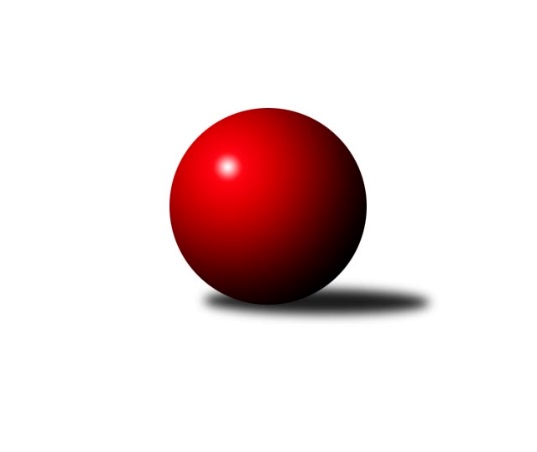 Č.9Ročník 2019/2020	16.11.2019Nejlepšího výkonu v tomto kole: 3626 dosáhlo družstvo: CB Dobřany Klokani1. KLM 2019/2020Výsledky 9. kolaSouhrnný přehled výsledků:KK Hvězda Trnovany	- KK Vyškov	1:7	3281:3505	7.5:16.5	16.11.SKK Hořice	- TJ Centropen Dačice	2:6	3427:3466	12.0:12.0	16.11.KK Lokomotiva Tábor	- TJ Lokomotiva Trutnov 	2:6	3330:3519	7.0:17.0	16.11.CB Dobřany Klokani	- TJ Valašské Meziříčí	6.5:1.5	3626:3449	14.0:10.0	16.11.KK Zábřeh	- TJ Loko České Velenice	7:1	3407:3210	18.0:6.0	16.11.KK Slovan Rosice	- TJ Třebíč	5:3	3451:3387	13.0:11.0	16.11.Tabulka družstev:	1.	KK Slovan Rosice	9	8	0	1	49.0 : 23.0 	120.0 : 96.0 	 3486	16	2.	KK Zábřeh	9	7	0	2	49.0 : 23.0 	122.5 : 93.5 	 3420	14	3.	TJ Centropen Dačice	9	7	0	2	44.0 : 28.0 	111.0 : 105.0 	 3472	14	4.	TJ Lokomotiva Trutnov	9	6	0	3	45.0 : 27.0 	116.5 : 99.5 	 3449	12	5.	KK Vyškov	9	5	1	3	41.0 : 31.0 	117.0 : 99.0 	 3492	11	6.	TJ Valašské Meziříčí	9	4	1	4	36.5 : 35.5 	110.0 : 106.0 	 3430	9	7.	KK Lokomotiva Tábor	10	4	1	5	41.0 : 39.0 	121.0 : 119.0 	 3375	9	8.	TJ Třebíč	9	2	3	4	31.0 : 41.0 	108.5 : 107.5 	 3366	7	9.	TJ Loko České Velenice	9	3	1	5	29.5 : 42.5 	97.0 : 119.0 	 3418	7	10.	CB Dobřany Klokani	10	2	2	6	32.0 : 48.0 	107.0 : 133.0 	 3372	6	11.	KK Hvězda Trnovany	9	1	1	7	22.0 : 50.0 	98.0 : 118.0 	 3302	3	12.	SKK Hořice	9	1	0	8	20.0 : 52.0 	91.5 : 124.5 	 3401	2Podrobné výsledky kola:	 KK Hvězda Trnovany	3281	1:7	3505	KK Vyškov	Vratislav Kubita	125 	 134 	 135 	116	510 	 0:4 	 607 	 159	156 	 136	156	Ondřej Ševela	Milan Stránský	133 	 153 	 137 	140	563 	 3:1 	 574 	 170	141 	 125	138	Jiří Trávníček	Zdeněk Kandl	134 	 133 	 149 	140	556 	 1.5:2.5 	 562 	 143	133 	 142	144	Radim Čuřík	Miroslav Náhlovský	117 	 146 	 158 	134	555 	 2:2 	 591 	 141	163 	 157	130	Luděk Rychlovský	Roman Voráček	144 	 148 	 132 	138	562 	 1:3 	 573 	 135	149 	 137	152	Josef Touš	Pavel Jedlička	136 	 133 	 131 	135	535 	 0:4 	 598 	 149	153 	 137	159	Petr Pevnýrozhodčí: Jana ZvěřinováNejlepší výkon utkání: 607 - Ondřej Ševela	 SKK Hořice	3427	2:6	3466	TJ Centropen Dačice	Ondřej Černý	129 	 154 	 141 	161	585 	 2:2 	 592 	 149	143 	 150	150	Pavel Kabelka	Martin Hažva	154 	 156 	 142 	143	595 	 2:2 	 574 	 123	139 	 152	160	Mojmír Holec	Martin Bartoníček *1	117 	 130 	 145 	154	546 	 2:2 	 579 	 146	141 	 142	150	Josef Brtník	Martin Kamenický	145 	 128 	 149 	151	573 	 2:2 	 583 	 148	154 	 144	137	Daniel Kovář	Jaromír Šklíba	141 	 155 	 134 	133	563 	 3:1 	 539 	 134	121 	 130	154	Karel Novák	Vojtěch Tulka	138 	 153 	 131 	143	565 	 1:3 	 599 	 143	152 	 156	148	Jiří Němecrozhodčí: Bartoloměj Vlášekstřídání: *1 od 50. hodu Radek KroupaNejlepší výkon utkání: 599 - Jiří Němec	 KK Lokomotiva Tábor	3330	2:6	3519	TJ Lokomotiva Trutnov 	Bořivoj Jelínek	135 	 144 	 135 	139	553 	 1:3 	 602 	 133	148 	 166	155	Roman Straka	Jaroslav Mihál	130 	 138 	 148 	142	558 	 0:4 	 627 	 144	174 	 156	153	Marek Plšek	David Kášek	140 	 153 	 131 	133	557 	 2:2 	 553 	 124	141 	 145	143	Marek Žoudlík	Petr Chval	142 	 142 	 140 	156	580 	 2:2 	 579 	 143	132 	 158	146	Jiří Vejvara	Ladislav Takáč	127 	 148 	 125 	144	544 	 1:3 	 596 	 145	138 	 147	166	David Ryzák	Karel Smažík	132 	 122 	 132 	152	538 	 1:3 	 562 	 136	145 	 135	146	Michal Rolfrozhodčí: Zdeněk SamecNejlepší výkon utkání: 627 - Marek Plšek	 CB Dobřany Klokani	3626	6.5:1.5	3449	TJ Valašské Meziříčí	Martin Provazník	153 	 136 	 146 	147	582 	 1:3 	 607 	 150	142 	 152	163	Radim Metelka	Josef Fišer ml. ml.	162 	 125 	 141 	131	559 	 3:1 	 521 	 121	160 	 118	122	Matouš Krajzinger	Michal Šneberger	159 	 157 	 151 	159	626 	 2:2 	 626 	 151	164 	 148	163	Dalibor Jandík	Martin Pejčoch	162 	 146 	 156 	149	613 	 4:0 	 528 	 130	138 	 123	137	Vladimír Výrek	Lukáš Doubrava	145 	 159 	 170 	152	626 	 2:2 	 613 	 133	144 	 175	161	Tomáš Cabák	Vlastimil Zeman	173 	 163 	 139 	145	620 	 2:2 	 554 	 128	135 	 145	146	Michal Juroškarozhodčí: VRABEC MilanNejlepšího výkonu v tomto utkání: 626 kuželek dosáhli: Michal Šneberger, Dalibor Jandík, Lukáš Doubrava	 KK Zábřeh	3407	7:1	3210	TJ Loko České Velenice	Martin Sitta	147 	 144 	 126 	137	554 	 2:2 	 568 	 132	126 	 161	149	Zdeněk Dvořák	Jiří Flídr	150 	 137 	 129 	140	556 	 4:0 	 496 	 106	136 	 120	134	Zbyněk Dvořák	Marek Ollinger	137 	 155 	 142 	150	584 	 3:1 	 548 	 142	146 	 136	124	Tomáš Maroušek	Tomáš Dražil	137 	 140 	 147 	154	578 	 2:2 	 547 	 156	142 	 133	116	Ladislav Chmel	Zdeněk Švub	137 	 143 	 129 	136	545 	 4:0 	 477 	 127	126 	 109	115	Ondřej Touš	Josef Sitta	147 	 129 	 160 	154	590 	 3:1 	 574 	 140	149 	 142	143	Branislav Černuškarozhodčí: Soňa KeprtováNejlepší výkon utkání: 590 - Josef Sitta	 KK Slovan Rosice	3451	5:3	3387	TJ Třebíč	Dalibor Matyáš	153 	 157 	 139 	116	565 	 1:3 	 593 	 157	156 	 154	126	Kamil Nestrojil *1	Jiří Zemek	142 	 136 	 152 	130	560 	 3:1 	 533 	 148	134 	 138	113	Robert Pevný	Ivo Fabík	142 	 124 	 130 	152	548 	 1:3 	 565 	 145	141 	 138	141	Dalibor Lang	Jan Vařák	153 	 138 	 139 	173	603 	 3:1 	 540 	 131	149 	 128	132	Miloslav Vik	Jan Mecerod	167 	 148 	 153 	164	632 	 4:0 	 593 	 155	138 	 143	157	Lukáš Vik	Jiří Axman	131 	 129 	 124 	159	543 	 1:3 	 563 	 138	136 	 134	155	Václav Rypelrozhodčí: Jiří Čechstřídání: *1 od 61. hodu Daniel MalýNejlepší výkon utkání: 632 - Jan MecerodPořadí jednotlivců:	jméno hráče	družstvo	celkem	plné	dorážka	chyby	poměr kuž.	Maximum	1.	Jiří Zemek 	KK Slovan Rosice	618.17	397.2	221.0	3.0	4/6	(647)	2.	Jan Mecerod 	KK Slovan Rosice	602.54	381.3	221.2	0.9	6/6	(664)	3.	Ondřej Ševela 	KK Vyškov	601.00	386.1	214.9	1.5	6/6	(640)	4.	Tomáš Cabák 	TJ Valašské Meziříčí	599.25	390.8	208.5	1.2	4/5	(638)	5.	Jiří Němec 	TJ Centropen Dačice	594.92	378.0	217.0	1.3	5/5	(615)	6.	Radim Metelka 	TJ Valašské Meziříčí	594.80	376.8	218.0	1.0	5/5	(629)	7.	Adam Palko 	KK Slovan Rosice	593.33	389.2	204.2	1.9	6/6	(639)	8.	Zdeněk Dvořák 	TJ Loko České Velenice	591.00	383.8	207.2	2.3	5/5	(676)	9.	Roman Straka 	TJ Lokomotiva Trutnov 	589.00	376.8	212.2	1.2	6/6	(633)	10.	Mojmír Holec 	TJ Centropen Dačice	588.60	384.0	204.6	1.6	5/5	(641)	11.	Dalibor Jandík 	TJ Valašské Meziříčí	587.92	381.6	206.4	1.2	5/5	(626)	12.	Martin Pejčoch 	CB Dobřany Klokani	587.76	380.6	207.2	2.1	5/6	(659)	13.	David Ryzák 	TJ Lokomotiva Trutnov 	587.44	388.4	199.0	2.4	6/6	(615)	14.	Branislav Černuška 	TJ Loko České Velenice	586.80	373.5	213.3	3.0	5/5	(626)	15.	Marek Plšek 	TJ Lokomotiva Trutnov 	585.40	373.8	211.6	1.3	5/6	(627)	16.	Lukáš Vik 	TJ Třebíč	583.71	379.5	204.2	2.1	6/6	(616)	17.	Josef Touš 	KK Vyškov	583.10	379.4	203.7	2.1	5/6	(612)	18.	Luděk Rychlovský 	KK Vyškov	582.67	388.3	194.3	3.0	6/6	(594)	19.	Lukáš Doubrava 	CB Dobřany Klokani	581.87	376.3	205.6	1.4	6/6	(672)	20.	Martin Hažva 	SKK Hořice	581.63	380.6	201.0	2.5	6/6	(595)	21.	Josef Sitta 	KK Zábřeh	580.40	368.9	211.5	1.5	5/6	(628)	22.	Martin Sitta 	KK Zábřeh	579.88	371.0	208.8	1.3	6/6	(625)	23.	Marek Žoudlík 	TJ Lokomotiva Trutnov 	579.50	375.0	204.5	3.3	6/6	(605)	24.	Karel Novák 	TJ Centropen Dačice	578.76	377.8	201.0	1.6	5/5	(620)	25.	Radim Čuřík 	KK Vyškov	578.50	387.0	191.5	2.8	6/6	(646)	26.	Jiří Baloun 	CB Dobřany Klokani	578.20	376.1	202.1	2.2	5/6	(632)	27.	Petr Pevný 	KK Vyškov	576.93	378.2	198.7	1.9	5/6	(602)	28.	Dalibor Matyáš 	KK Slovan Rosice	576.93	380.3	196.6	2.8	5/6	(598)	29.	Radek Kroupa 	SKK Hořice	576.40	376.6	199.8	1.1	5/6	(635)	30.	Jiří Trávníček 	KK Vyškov	575.63	384.6	191.0	5.8	4/6	(586)	31.	Petr Chval 	KK Lokomotiva Tábor	575.33	380.3	195.0	1.5	5/5	(620)	32.	Petr Žahourek 	TJ Centropen Dačice	575.13	372.5	202.6	1.8	4/5	(613)	33.	Marek Ollinger 	KK Zábřeh	574.71	378.7	196.0	2.5	6/6	(596)	34.	Tomáš Maroušek 	TJ Loko České Velenice	574.00	379.9	194.1	3.2	5/5	(627)	35.	Miroslav Náhlovský 	KK Hvězda Trnovany	573.68	380.3	193.4	3.5	5/5	(610)	36.	Martin Kamenický 	SKK Hořice	573.25	374.8	198.5	3.1	5/6	(602)	37.	Tomáš Dražil 	KK Zábřeh	572.15	379.2	193.0	4.3	5/6	(595)	38.	Jiří Flídr 	KK Zábřeh	567.79	371.6	196.2	3.1	6/6	(622)	39.	Jaromír Šklíba 	SKK Hořice	567.70	378.4	189.3	1.7	5/6	(602)	40.	Josef Brtník 	TJ Centropen Dačice	567.63	381.3	186.3	3.6	4/5	(613)	41.	Robert Pevný 	TJ Třebíč	566.46	367.3	199.1	2.8	6/6	(595)	42.	Milan Stránský 	KK Hvězda Trnovany	566.16	374.8	191.4	3.1	5/5	(634)	43.	Ondřej Černý 	SKK Hořice	565.83	370.7	195.2	3.2	4/6	(585)	44.	Pavel Kabelka 	TJ Centropen Dačice	565.60	375.9	189.7	1.1	5/5	(592)	45.	Bořivoj Jelínek 	KK Lokomotiva Tábor	564.88	381.9	183.0	6.1	4/5	(612)	46.	Karel Smažík 	KK Lokomotiva Tábor	564.70	375.0	189.8	3.2	4/5	(594)	47.	Ondřej Touš 	TJ Loko České Velenice	563.20	374.4	188.8	3.6	5/5	(633)	48.	Václav Rypel 	TJ Třebíč	563.00	369.0	194.0	3.0	6/6	(612)	49.	Jiří Axman 	KK Slovan Rosice	561.00	371.0	190.0	3.4	6/6	(598)	50.	Pavel Jedlička 	KK Hvězda Trnovany	560.92	367.5	193.4	2.7	5/5	(590)	51.	Jiří Vejvara 	TJ Lokomotiva Trutnov 	559.29	370.9	188.4	3.3	6/6	(587)	52.	Ladislav Takáč 	KK Lokomotiva Tábor	558.52	377.8	180.7	3.3	5/5	(610)	53.	Zdeněk Švub 	KK Zábřeh	558.50	368.0	190.5	3.2	6/6	(583)	54.	Ivo Fabík 	KK Slovan Rosice	557.75	376.2	181.6	3.7	5/6	(594)	55.	Martin Bartoníček 	SKK Hořice	557.20	376.1	181.1	4.0	5/6	(576)	56.	Dalibor Lang 	TJ Třebíč	557.10	373.1	184.1	4.5	5/6	(590)	57.	Michal Juroška 	TJ Valašské Meziříčí	554.75	372.2	182.6	3.3	4/5	(588)	58.	Ladislav Chmel 	TJ Loko České Velenice	554.48	368.4	186.0	3.2	5/5	(597)	59.	David Kášek 	KK Lokomotiva Tábor	553.90	367.9	186.0	4.3	5/5	(589)	60.	Vlastimil Zeman 	CB Dobřany Klokani	553.11	368.9	184.2	5.9	6/6	(620)	61.	Vladimír Výrek 	TJ Valašské Meziříčí	552.90	374.2	178.7	2.5	5/5	(596)	62.	Vojtěch Tulka 	SKK Hořice	552.89	366.6	186.3	3.3	6/6	(579)	63.	Roman Voráček 	KK Hvězda Trnovany	551.75	373.1	178.7	4.3	4/5	(562)	64.	Zbyněk Dvořák 	TJ Loko České Velenice	549.64	369.1	180.6	3.5	5/5	(600)	65.	Matouš Krajzinger 	TJ Valašské Meziříčí	547.10	372.1	175.0	5.6	4/5	(566)	66.	Michal Šneberger 	CB Dobřany Klokani	542.90	372.0	170.9	5.9	6/6	(626)	67.	Josef Fišer ml.  ml.	CB Dobřany Klokani	537.32	361.8	175.6	3.8	5/6	(569)	68.	Daniel Malý 	TJ Třebíč	511.25	352.0	159.3	7.5	4/6	(526)		Martin Provazník 	CB Dobřany Klokani	608.67	412.3	196.3	4.3	1/6	(634)		Petr Holý 	TJ Lokomotiva Trutnov 	603.00	366.0	237.0	2.0	1/6	(603)		Roman Pivoňka 	CB Dobřany Klokani	602.00	385.0	217.0	2.0	1/6	(602)		Petr Vojtíšek 	TJ Centropen Dačice	593.00	379.0	214.0	3.0	1/5	(593)		Vlastimil Zeman ml.  ml.	CB Dobřany Klokani	591.33	381.0	210.3	2.0	3/6	(609)		Zdeněk Pospíchal 	TJ Centropen Dačice	585.00	380.0	205.0	0.0	1/5	(585)		Jan Vařák 	KK Slovan Rosice	575.56	366.8	208.8	3.0	3/6	(603)		Filip Kordula 	KK Vyškov	575.11	378.2	196.9	5.3	3/6	(597)		Jaroslav Mihál 	KK Lokomotiva Tábor	573.80	375.6	198.2	2.1	3/5	(608)		Mojmír Novotný 	TJ Třebíč	573.00	376.8	196.2	1.8	3/6	(590)		Kamil Nestrojil 	TJ Třebíč	571.50	380.0	191.5	4.0	2/6	(575)		Daniel Kovář 	TJ Centropen Dačice	569.25	386.1	183.1	2.0	2/5	(586)		Petr Bystřický 	KK Lokomotiva Tábor	566.11	374.1	192.0	5.1	3/5	(581)		Radek Mach 	KK Hvězda Trnovany	566.00	381.0	185.0	7.0	1/5	(566)		Martin Bergerhof 	KK Hvězda Trnovany	562.75	370.8	192.0	4.0	2/5	(575)		Jiří Novotný 	TJ Loko České Velenice	561.00	370.0	191.0	3.0	1/5	(561)		Petr Kubita 	KK Hvězda Trnovany	560.00	377.0	183.0	5.0	2/5	(563)		Daniel Šefr 	TJ Valašské Meziříčí	555.17	367.7	187.5	4.5	3/5	(574)		Pavel Vymazal 	KK Vyškov	552.00	361.0	191.0	2.0	1/6	(552)		Michal Rolf 	TJ Lokomotiva Trutnov 	551.00	369.0	182.0	4.0	2/6	(562)		Miloslav Vik 	TJ Třebíč	548.00	357.8	190.3	4.2	3/6	(605)		Václav Švub 	KK Zábřeh	548.00	382.0	166.0	3.0	1/6	(548)		Zdeněk Kandl 	KK Hvězda Trnovany	543.92	367.5	176.4	5.3	3/5	(570)		Vratislav Kubita 	KK Hvězda Trnovany	526.50	356.8	169.8	9.5	2/5	(532)		Martin Vološčuk 	KK Zábřeh	522.00	368.0	154.0	9.0	1/6	(522)		Miloš Veigl 	TJ Lokomotiva Trutnov 	514.00	354.0	160.0	5.0	1/6	(514)		Milan Vrabec 	CB Dobřany Klokani	480.00	343.0	137.0	8.0	1/6	(480)Sportovně technické informace:Starty náhradníků:registrační číslo	jméno a příjmení 	datum startu 	družstvo	číslo startu20173	Martin Provazník	16.11.2019	CB Dobřany Klokani	3x
Hráči dopsaní na soupisku:registrační číslo	jméno a příjmení 	datum startu 	družstvo	Program dalšího kola:10. kolo23.11.2019	so	9:30	TJ Valašské Meziříčí - KK Slovan Rosice	23.11.2019	so	10:00	TJ Loko České Velenice - SKK Hořice	23.11.2019	so	13:30	TJ Lokomotiva Trutnov  - KK Vyškov	23.11.2019	so	14:00	TJ Centropen Dačice - KK Hvězda Trnovany	23.11.2019	so	15:00	TJ Třebíč - KK Zábřeh	Nejlepší šestka kola - absolutněNejlepší šestka kola - absolutněNejlepší šestka kola - absolutněNejlepší šestka kola - absolutněNejlepší šestka kola - dle průměru kuželenNejlepší šestka kola - dle průměru kuželenNejlepší šestka kola - dle průměru kuželenNejlepší šestka kola - dle průměru kuželenNejlepší šestka kola - dle průměru kuželenPočetJménoNázev týmuVýkonPočetJménoNázev týmuPrůměr (%)Výkon3xJan MecerodRosice6322xMarek PlšekTrutnov112.316271xMarek PlšekTrutnov6274xJan MecerodRosice111.616323xLukáš DoubravaCB Dobřany 6262xRoman StrakaTrutnov107.846021xDalibor JandíkVal. Meziříčí6263xOndřej ŠevelaVyškov A107.486071xMichal ŠnebergerCB Dobřany 6262xDavid RyzákTrutnov106.765961xVlastimil ZemanCB Dobřany 6202xJan VařákRosice106.48603